ПАСПОРТметодического  объединения воспитателей  групп компенсирующей направленностидошкольных образовательных учреждений  города Рубцовска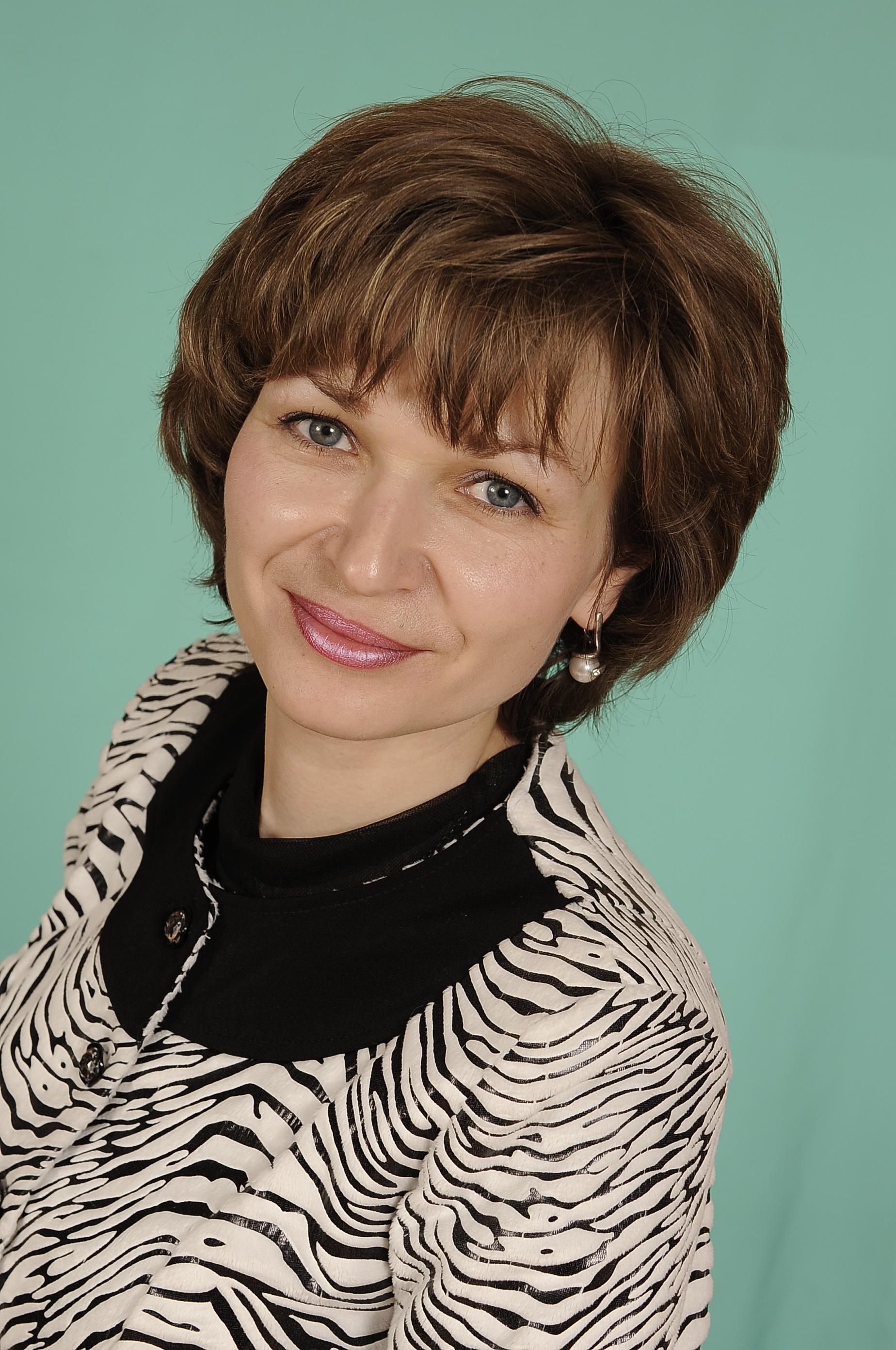 Руководитель методического объединения:   Митина Вера Борисовна, учитель – дефектолог МБДОУ «Детский сад компенсирующего вида № 14 «Василёк»т. 8 983 174 46 51Педагогический стаж:  28 лет          	Награждена: Почётной  грамотой Главного управления образования и молодёжной политики Алтайского края.  .  Участие в конкурсах и выставках:Международный конкурс для педагогов «Истоки нашего общества! Форум – ПОСВЯЩЕНИЕ ПОБЕДЕ» Разработка занятия «Недаром помнит вся Россия!». Диплом 1 степени. (Май, 2014г.)Всероссийский конкурс здоровьесберегающих технологий в образовании «ШКОЛА ЗДОРОВЬЯ – 2014». Проект   «Мы растём здоровыми». Золотая  медаль,  дипломом. (Февраль, .)Краевой конкурс  методических материалов и работ декоративно-прикладного творчества по профилактике детского дорожно - транспортного травматизма и безопасности дорожного движения «Планета дорожной безопасности». Номинации «Паспорт дорожной безопасности». Диплом I степени. (Март - июнь .)Городской конкурс  «Мы помним!», посвящённого 70 - летию Победы, организованной  Музеем образования г. Рубцовска. Проект «Согреем памятью сердца» Диплом,  3 место (Апрель, 2015г.)Лауреат краевого конкурса для педагогов «Педагогическая мастерская» в номинации «Методическая разработка учебного занятия» Барнаул, ОДА «Озарение» Диплом I степени. (Май, 2015)Окружной конкурс «Ярмарка идей – территория детства» Диплом  3 место (30.09.2015)Краевой конкурс психолого-педагогических программ. Программа «Звуковая игротека»  признана лауреатом 1 степени в номинации «Логопедические коррекционно - развивающие психолого - педагогические программы» (с 15.03.2017г по 15.05.2017 г.)Всероссийский   фестиваль педагогических идей  «Открытый урок» 2016/17 учебный год. Диплом. Сертификат (Май, 2017г.)   Цели и задачи деятельности ГМО на учебный год, приоритетные направления деятельности ГМОТема работы методического  объединения на 2017 – 2018 учебный год: «Культурные практики и традиции в образовательной деятельности дошкольников с детьми с ограниченными возможностями здоровья  в условиях реализации ФГОС ДО»Цель: повышение теоретического, методического и профессионального мастерства педагогов в области развития и поддержки детской инициативы у дошкольников с ограниченными возможностями здоровья, а также планирования и организации культурных практик в системе дошкольного образования в условиях реализации ФГОС ДО.Задачи:1. Расширять  знания педагогов о культурных практиках, их роли в развитии личности детей с ограниченными возможностями здоровья.2. Сформировать представление о создание условий  в ДОУ для  возможности использования различных культурных практик в развитии детской самостоятельности и инициативы.3. Создать и пополнить информационную базу педагогических идей в соответствии с тематикой и содержанием деятельности методического объединения.Участники: воспитатели групп компенсирующей направленности дошкольных образовательных учреждений № 1, 2, 7, 14, 19, 41, 55, 54, 57 города Рубцовска.Ссылка на сайт: http://ds14.educrub.ru/  Ссылка на страницы муниципальных МО: http://akipkro.ru/kpop-main.html 